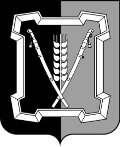 СОВЕТ  КУРСКОГО  МУНИЦИПАЛЬНОГО  ОКРУГАСТАВРОПОЛЬСКОГО КРАЯРЕШЕНИЕ23 ноября 2023 г.                        ст-ца Курская 			                     № 595О выделе помещенияВ соответствии с Гражданским кодексом Российской Федерации, Жилищным кодексом Российской Федерации, Федеральными законами от 06 октября 2013 г. № 131-ФЗ «Об общих принципах организации местного самоуправления в Российской Федерации», от 13 июля 2015 г. № 218-ФЗ «О государственной регистрации недвижимости»Совет Курского муниципального округа Ставропольского края РЕШИЛ:	1. Выделить из нежилого здания, находящегося в собственности Курского муниципального округа Ставропольского края, с кадастровым номером 26:36:080102:747, местоположение: «Ставропольский край, р-н Курский, п. Балтийский, ул. Новая, д. 9», нежилое помещение площадью 14,1 кв. м (обозначение (номер) помещения на поэтажном плане 13). 	2. Настоящее решение вступает в силу со дня его подписания.Председатель Совета Курскогомуниципального округа Ставропольского края                                     А.И.ВощановВременно исполняющий полномочия главы Курского муниципального округа Ставропольского края, первый заместитель главы администрации Курского муниципального округа Ставропольского края	                                       П.В.Бабичев